NRDR GRID Exam Data ExchangeRevision HistoryGRID Data ElementsThis document describes the GRID Exam data elements, JSON schema, NRDR GRID APIs and error messages.  It also demonstrates how to use the authorization token when consuming the GRID APIs.GRID Exam Data SubmissionThe NRDR provides a set of APIs which allows authorized partners to submit GRID exam data for their affiliated facilities. Partner is authenticated via the ACR SSO Authentication Service. Once authenticated, ACR SSO will provide access token to partner to submit GRID Exam data and query submission status using the NRDR GRID APIs.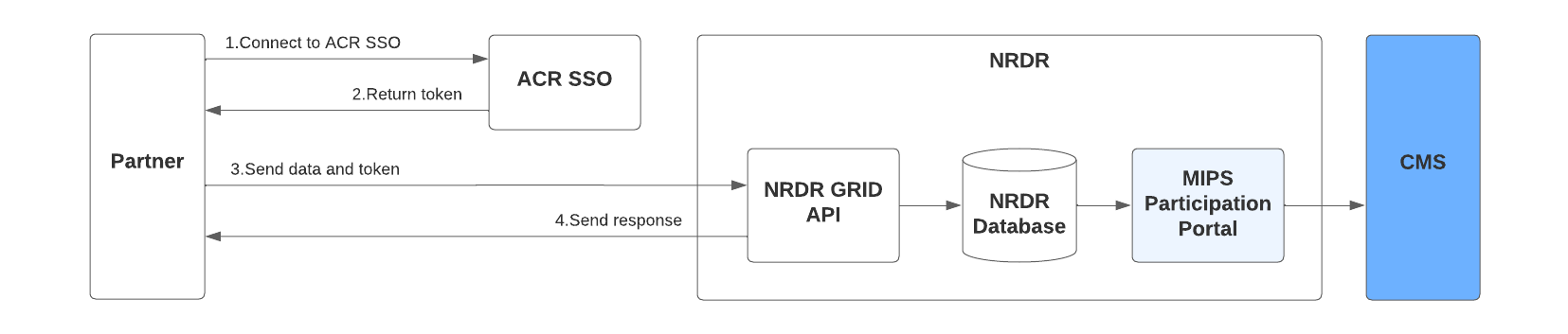 The diagram below depicts the events that take place in the ACR SSO during the authentication and authorization processes.  Please refer to the ACR SSO Authentication article for a detailed description of ACR SSO service.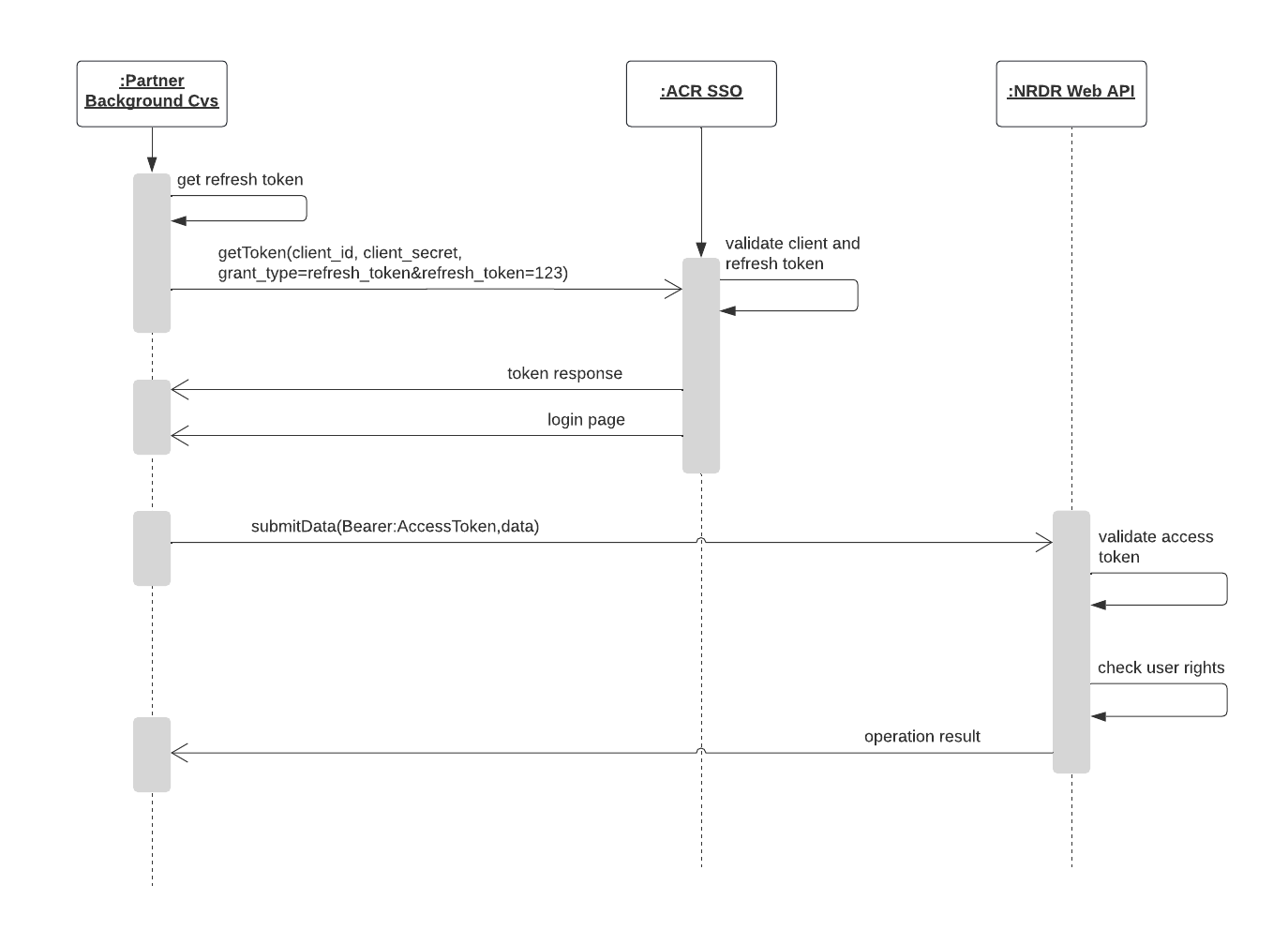 The NRDR GRID APIs are a set of REST web services.  They return an acknowledgement to the partner when submission is received.  It is the responsibility of the partner to capture this acknowledgement to ensure the submission has reached ACR SSO successfully.The frequency of the data submission is defined by the partner, however, the ACR prefers the submission to happen more frequent so that the facility/physician will have a faster turnaround time for review and be able to resubmit data before the CMS submission deadline if needed. Partners shall be able to query the status of the submitted transactions by using NRDR GRID API.Data ModelThe GRID Exam data to be submitted to the ACR NRDR shall be “wrapped” in a transaction.  This approach provides the flexibility of submitting multiple exams for a facility within a single transaction.  Note: each transaction shall contain exams for one facility.Where K>=1, L=5, M=5, N=3.The following composite key shall be used to identify unique GRID exam record:Facility IDExam Unique IDCPT HCPCS CodeFor each exam in a transaction the API will base on its composite key to determine if it should create a new exam record or update an existing exam record in the database. If the composite key is found in the database, the API will update the existing record; otherwise, it will create a new exam record.JSON SchemaGRID Exam 2.1 JSON SchemaThis schema describes the data elements in a transaction for GRID file version 2.1:{    "name": "GRID_Exam_Transaction",    "Properties": {        "Transaction_ID": {            "type": "string",            "required": true        },        "Transaction_DateTime": {            "type": "string",            "required": true        },        "Num_of_Exam_Included": {            "type": "number",            "required": true        },	"Facility_ID": {		"type": "string",		"required": true		},        "PartnerID": {            "type": "string",            "required": true        },        "AppID": {            "type": "string",            "required": true        },	"Previous_Transaction_ID": {		"type": "string",		"required": false	},	  "GRID_File_Version_Num": {		"type": "string",		"required": false	  },        "Exam": {            "type": "array",            "required": true,            "properties": {                "Exam_Unique_ID": {                    "type": "string",                    "required": true                },                "Physician_NPI": {                    "type": "string",                    "required": true                },                "Physician_Local_ID": {                    "type": "string",                    "required": false                },	                "Multiple_Readers": {                    "type": "number",                    "required": true                },			                "Patient_Age": {                    "type": "number",                    "required": true                },                "Patient_Gender": {                    "type": "string",                    "required": true                },                "Study_Name": {                    "type": "string",                    "required": false                },                "CPT_HCPCS_Code": {                    "type": "string",                    "required": false                },		"ICD_10_Procedure_Code": {                    "type": "string",                    "required": false                },		"Modality_Procedure": {                    "type": "number",                    "required": false                },                "Place_of_Service": {                    "type": "number",                    "required": true                },		    "Breast_Ultrasound": {                    "type": "string",                    "required": false                },                "Date_Exam_Completed": {                    "type": "string",                    "required": true                },		    "Time_Exam_Completed": {                    "type": "string",                    "required": true                },                "Date_Final_Report_Signed": {                    "type": "string",                    "required": true                },	                "Time_Final_Report_Signed": {                    "type": "string",                    "required": true                },	                "Extravasation_Occurred": {                    "type": "string",                    "required": false                },	                "Height": {                    "type": "string",                    "required": false                },	                "Weight": {                    "type": "string",                    "required": false                },	                "BMI": {                    "type": "string",                    "required": false                },                "Medical_History": {                    "type": "string",                    "required": false                },                "Procedure_History": {                    "type": "string",                    "required": false                },                "Smoking_Status": {                    "type": "string",                    "required": false                },                "Number_of_Years_Since_Quit": {                    "type": "string",                    "required": false                },	                "Number_Pack_Years": {                    "type": "string",                    "required": false                },	                "Body_Region": {                    "type": "string",                    "required": false                },	                "Anatomy": {                    "type": "string",                    "required": false                },	                "Clinical_Focus": {                    "type": "string",                    "required": false                },	                "Use_of_Contrast": {                    "type": "string",                    "required": false                },                "Modality_Modifier": {                    "type": "string",                    "required": false                },                "Procedure_Modifier": {                    "type": "string",                    "required": false                },                "Nuclear_Agent": {                    "type": "string",                    "required": false                },                "Final_Report_Findings ": {                    "type": "string",                    "required": false                },	                "FDG_PET_Measurements_Documented": {                    "type": "string",                    "required": false                },                "PE_Documentation": {                    "type": "string",                    "required": false                },					                "Structured_Scoring_System_Method": {                    "type": "string",                    "required": false                },		                "Incidental_Findings": {                    "type": "string",                    "required": false                },	                "Incidental_Mass": {				"type": "array",				"required": false,				"properties": {					"Incidental_Mass_Type": {						"type": "string",						"required": false						},											"Incidental_Mass_Size": {						"type": "string",						"required": false						},					"Incidental_Mass_Impression": {						"type": "string",						"required": false						},					}                },				                "Followup_Imaging_Recommendations": {                    "type": "string",                    "required": false                },	                "Recommended_Followup_Imaging": {					"type": "array",					"required": false,					"properties": {						"Recommended_Imaging_Modality": {							"type": "string",							"required": false						},												"Recommended_Imaging_Time": {							"type": "string",							"required": false						},						"Recommendation_Source_Documented": {							"type": "string",							"required": false						},					}                },                "Followup_Procedure_Recommendations": {                    "type": "string",                    "required": false                },                "Recommended_Followup_Procedure": {					"type": "array",					"required": false,					"properties": {						"Recommended_Procedure_Type": {							"type": "string",							"required": false						},												"Recommended_Procedure_Anatomy": {							"type": "string",							"required": false						},						"Recommended_Procedure_Time": {							"type": "string",							"required": false						},						"Recommendation_Source_Documented": {							"type": "string",							"required": false						},						"TIN": {							"type": "string",							"required": false						},					}				}			}		}	}}GRID JSON Mapping SpecificationThe GRID_JSON_Mapping_<version>.xlsx document describes the validation rules and format of the JSON data elements. Most of the values of the data elements are mapped to either numeric or alpha-numeric codes. To have a “completed” status on an exam record, you must submit the data elements marked as “Y” or “Conditional” under the “Required to Complete Exam” column.The data elements that are marked as “Optional” are not required for submission, a record will not be rejected if an optional field is missing. However, if you do know them, we expect you to provide them. This expectation of complete data is specified in the participation agreement signed by all participating facilities.NRDR Web Service Status SchemaNRDR web service transaction status schema describes the data elements and the validation statuses of a transaction, and the exams associated with it.  You will use the GET request to query the error encountered during the submission process.Note: the value of the Error_Msg attribute consists of multiple error messages that occurred while validating a transaction.  Each message contains the error code-message pair.  Messages are separated by the ‘|’ delimiter.For example: G2001:Missing Transaction_ID|G2011:Missing Transaction_DateTimeGRID Exam Transaction Status schema:{    "name": "GRID_Exam_Transaction_Status",    "Properties": {        "Transaction_ID": {            "type": "string",            "required": true        },        "Transaction_DateTime": {            "type": "string",            "required": true        },        "Num_of_Exam_Included": {            "type": "number",            "required": true        },        "Num_of_Exam_In_Error": {            "type": "number",            "required": true        },        "PartnerID": {            "type": "string",            "required": true        },        "AppID": {            "type": "string",            "required": true        },        "Facility_ID": {             "type": "string",             "required": true        },        "Status": {             "type": "string",             "required": true        },        "Error_Msg": {             "type": "string",              "required": false        },        "Exam_Errors": {            "type": "array",            "required": true,            "properties": {	   "Exam_Unique_ID”: {                    “type”: “string”,                    “required”: true                },                "Error_Msg": {                    "type": "string",                     "required": true                }            }        }    }}Transaction StatusesThe following transaction status is possible: Enqueued – Transaction has been placed in queue and awaiting to be loadedReceived – Transaction has been received and is pending for validationValidationFail – Nothing got loaded. Failed at exam processingValidationSuccessful – Validation has complete, pending for loading into databaseLoading – Data is loading, transaction is being createdPosted – The entire transaction is loaded successfullyUpdatedWithNewTransaction – This transaction is replaced with another transactionPartiallySuccessful – Some elements are loaded and some are rejectedFailed – Transaction failed to be created due to an errorNRDR Web Service Error Response SchemaNRDR transaction web service error response schema describes detailed error information which is returned by all API responses with a status code other than 200:GRID_WebService_Error schema:{    "name": "GRID_WebService_Error",    "Properties": {        "error_code": {            "type": "string",            "required": true        },        "error_description": {            "type": "string",            "required": true        }}NRDR Transaction APITest EnvironmentBase URL: https://nrdr9x.acr.org/NonPQRSapi/grid/transactionsApplication ID: 10005Partner ID: to be providedFacility ID: to be providedAuthenticationAll API requests must be authenticated and authorized.  To call the API you must add JWT token received from ACR SSO to the “Authorization” request header using the following format:Bearer <jwt-token>The 401 status code indicates errors related to the authentication.  Following error codes are used to provide more detailed error:‘invalid_token’, token is invalid or expired‘missing_token’, token is not provided in the request headerCreate, Update or Replace TransactionPOSTPOST request is used to submit a new set or update GRID exams data in the GRID_Exam_Transaction schema. Each transaction must have a unique Transaction_ID. Partner is required to maintain the uniqueness of the Transaction_ID.  To update the existing exam, the same composite key must be provided (including patient identifiers). When the existing exam record is updated, not-null existing values will not be replaced with null values from newly submitted transaction. The Previous_Transaction_ID is used for resubmission.  If you need to replace a previous transaction entirely, you will submit a new transaction and populate the Previous_Transaction_ID with the Transaction_ID that was submitted previously. In this case, exam(s) of previous transaction will be deleted entirely from the database and exam(s) from new transaction will be loaded.Please note, submissions take up to 72 hours to process and load to NRDR database.Acceptable request representations:application/jsonPossible responses:200, returned when transaction data is uploaded and transaction is created successfully,400, content-type: application/jsonerror_code = ‘data_error’Transaction data is missing or doesn’t have valid JSON representation403, content-type: application/jsonerror_code = ‘no_permission’Authenticated user doesn’t have permissions to upload transaction data for a given facilityExamples POSTSample parameters:Facility_ID: "100000"PartnerID: "10000"AppID: "10005"Authorization: “Bearer eyJ0eXAiOiJKV1QiLCJhbGciOiJodHRwOi8vd3d3LnczLm9yZy8yMDAwLzA5L3htbGRzaWcjcnNhLXNoYTEiLCJ4NXQiOiIzWndDNC15STBQQmNHeDAyWlNsQjdaa1NRLUUifQ.eyJpc3MiOiJodHRwczovL1NlY3VyZUF1dGgwMVZNLmFjci5vcmciLCJhdWQiOiJodHRwczovL1NlY3VyZUF1dGgwMVZNLmFjci5vcmciLCJuYmYiOjE0MjIyNzY3ODIsImV4cCI6MTQyMjM2MzE4MiwiY2xpZW50X2lkIjoiMWY1ZjM5NTI0ZjIyNGRmMDg0NTIwYTJmYWE5YTkyNzUiLCJzY29wZSI6WyJvcGVuaWQiLCJwcXJzIl0sInN1YiI6IjEwMDAwMF9udWFuY2UiLCJhbXIiOiJwYXNzd29yZCIsImF1dGhfdGltZSI6IjE0MjIyNzY3NTciLCJpZHAiOiJTZWN1cmVBdXRoNSJ9.AFsoPNtIT8N0N6w1y0OZLokdplfRM2Y8OAvquMXpkoI_6b9ANEhXY72ubuylt6-4vdJ165aVUXPRDTF37UT9cqv21hRTpOfYYM0tV5gksUbvLzKaPFt6EWbB8ctQnHs1pxyDGSbKDM-dR6upj6x0eZ7O46Zwi8o8Zhkeu0bFZPNmLS7y96_A9uyGBkbt69Ih0aCBNRvtabqkD3vJsWB4EIfiqJJ2RO8XPCGfSoYAnuosgH5Cm6kMNN7WiX4rgFps20MryBLtutKztcNhaj-l65gzxyrJpgmq8r9dBWiFI6nFc-rKkNr6Gdj2TH9EABloC6aO_CQQFtgrXFLEchnSPw”Note: the authentication/authorization mechanism in the GRID Exam API adopts the ACR SSO security model which requires an access token after authenticated successfully.  The token in the sample parameters above is merely an example.function createTransaction(transactionData, token) {    $.ajax({        type: 'POST',        url: "https://nrdr9x.acr.org/NonPQRSapi/grid/transactions",        data: JSON.stringify(transactionData),        dataType: "json",        contentType:"application/json; charset=utf-8",        headers: { "Authorization": "Bearer " + token },        success: function (data) {            // handle data load success        }    });}This function can be used in the following way:var transactionData = { "Transaction_ID": "g-2503-04",  "Transaction_DateTime": "04/09/2023",  "Num_of_Exam_Included": 3,  "Facility_ID": "100000",  "PartnerID": "40001",  "AppID": "20002",  "Previous_Transaction_ID": null,  "GRID_File_Version_Num": "2.1",  "Exam": [    {      "Exam_Unique_ID": "OPA-002",      "Patient_Age": "25",      "Patient_Gender": "M",      "Study_Name": "study name",      "Physician_NPI": "123456789",      "Physician_Local_ID": "755",      "Multiple_Readers": "0",      "CPT_HCPCS_Code": "99397",      "ICD_10_Procedure_Code": "ICD10",      "Modality_Procedure": "1",      "Place_of_Service": "1",      "Breast_Ultrasound": null,      "Date_Exam_Completed": "01/01/2020",      "Time_Exam_Completed": "15:35:23",      "Date_Final_Report_Signed": "01/01/2020",      "Time_Final_Report_Signed": "16:21:33",      "Extravasation_Occurred": "Y",	      "Height": "99.99",      "Weight": "99.99",      "BMI":"99.99",      "Medical_History": "0",      "Procedure_History": "0",      "Smoking_Status":"1",      "Number_of_Years_Since_Quit":null,      "Number_Pack_Years":"999.9",      "Body_Region":"88",      "Anatomy":"1",      "Clinical_Focus":"1",      "Use_of_Contrast": "1",      "Modality_Modifier":"1",      "Procedure_Modifier":"20",      "Nuclear_Agent": "10",      "Final_Report_Findings": "1",      "FDG_PET_Measurements_Documented": "1",      "PE_Documentation": "1",      "Structured_Scoring_System_Method":"1",      "Incidental_Findings":"1",      "Incidental_Mass":[      		{			"Incidental_Mass_Type":1,			"Incidental_Mass_Size":"9999.9",			"Incidental_Mass_Impression":"0"			},			{			"Incidental_Mass_Type": "1",			"Incidental_Mass_Size":"9999.9",			"Incidental_Mass_Impression":"0"			},			{			"Incidental_Mass_Type": "1",			"Incidental_Mass_Size":"9999.9",			"Incidental_Mass_Impression":"0"			},			{			"Incidental_Mass_Type": "1",			"Incidental_Mass_Size":"9999.9",			"Incidental_Mass_Impression":"0"			},			{			"Incidental_Mass_Type": "1",			"Incidental_Mass_Size":"9999.9",			"Incidental_Mass_Impression":"0"			}			],      "Followup_Imaging_Recommendations":"1",      "Recommended_Followup_Imaging":[      		{			"Recommended_Imaging_Modality":1,			"Recommended_Imaging_Time":9999,			"Recommendation_Source_Documented":0			},			{			"Recommended_Imaging_Modality":1,			"Recommended_Imaging_Time":9999,			"Recommendation_Source_Documented":0			},			{			"Recommended_Imaging_Modality":1,			"Recommended_Imaging_Time":9999,			"Recommendation_Source_Documented":0			},			{			"Recommended_Imaging_Modality":1,			"Recommended_Imaging_Time":9999,			"Recommendation_Source_Documented":0			},			{			"Recommended_Imaging_Modality":1,			"Recommended_Imaging_Time":9999,			"Recommendation_Source_Documented":0			}			],      "Followup_Procedure_Recommendations":1,	  "Recommended_Followup_Procedure":[	  		{			"Recommended_Procedure_Type":5,			"Recommended_Procedure_Anatomy":1,			"Recommended_Procedure_Time":9999,			"Recommendation_Source_Documented":0			},			{			"Recommended_Procedure_Type":5,			"Recommended_Procedure_Anatomy":1,			"Recommended_Procedure_Time":9999,			"Recommendation_Source_Documented":0			},			{			"Recommended_Procedure_Type":5,			"Recommended_Procedure_Anatomy":1,			"Recommended_Procedure_Time":9999,			"Recommendation_Source_Documented":			}			],            "TIN": null	}	,  ]}// get ACR SSO token var token = GetAuthorizationToken();createTransaction(transactionData, token);Get Transaction StatusGET GET request is used to get a transaction JSON object for a single transaction.Possible responses:200, content-type: application/jsonResponse will contain JSON data according to NRDR web service status schema400, content-type: application/jsonerror_code = ‘missing_param’Indicates a missing transaction ID parameter404, content-type: application/jsonerror_code = ‘invalid_param’Indicates that transaction with a given ID doesn’t existExamples GETSample parameters:	id: “26”     (transaction id)      FacilityID: "100000"               PartnerID: "30004"               AppID: "10005"Authorization: “Bearer eyJ0eXAiOiJKV1QiLCJhbGciOiJodHRwOi8vd3d3LnczLm9yZy8yMDAwLzA5L3htbGRzaWcjcnNhLXNoYTEiLCJ4NXQiOiIzWndDNC15STBQQmNHeDAyWlNsQjdaa1NRLUUifQ.eyJpc3MiOiJodHRwczovL1NlY3VyZUF1dGgwMVZNLmFjci5vcmciLCJhdWQiOiJodHRwczovL1NlY3VyZUF1dGgwMVZNLmFjci5vcmciLCJuYmYiOjE0MjIyNzY3ODIsImV4cCI6MTQyMjM2MzE4MiwiY2xpZW50X2lkIjoiMWY1ZjM5NTI0ZjIyNGRmMDg0NTIwYTJmYWE5YTkyNzUiLCJzY29wZSI6WyJvcGVuaWQiLCJwcXJzIl0sInN1YiI6IjEwMDAwMF9udWFuY2UiLCJhbXIiOiJwYXNzd29yZCIsImF1dGhfdGltZSI6IjE0MjIyNzY3NTciLCJpZHAiOiJTZWN1cmVBdXRoNSJ9.AFsoPNtIT8N0N6w1y0OZLokdplfRM2Y8OAvquMXpkoI_6b9ANEhXY72ubuylt6-4vdJ165aVUXPRDTF37UT9cqv21hRTpOfYYM0tV5gksUbvLzKaPFt6EWbB8ctQnHs1pxyDGSbKDM-dR6upj6x0eZ7O46Zwi8o8Zhkeu0bFZPNmLS7y96_A9uyGBkbt69Ih0aCBNRvtabqkD3vJsWB4EIfiqJJ2RO8XPCGfSoYAnuosgH5Cm6kMNN7WiX4rgFps20MryBLtutKztcNhaj-l65gzxyrJpgmq8r9dBWiFI6nFc-rKkNr6Gdj2TH9EABloC6aO_CQQFtgrXFLEchnSPw”Note: the authentication/authorization mechanism in the GRID Exam API adopts the ACR SSO security model which requires an access token after authenticated successfully.  The token in the sample parameters above is merely an example.function getTransaction(transactionId, token, partnerId, appId, facilityId) {    $.ajax({        type: 'GET',        url: "https://nrdr9x.acr.org/NonPQRSapi/grid/transactions",	data: { "id": transactionId, "appid": appId, "partnerid": partnerId,"facilityid": facilityId },        headers: { "Authorization": "Bearer " + token },        success: function (data) {            // handle JSON with transaction data        }    });}JSON response example: 
{    "Transaction_ID": "26",    "Transaction_DateTime": "2023-02-02T00:00:00",    "Num_of_Exam_Included": 1,    "Num_of_Exam_In_Error": 0,    "PartnerID": 30004,    "AppID": 10005,    "Facility_ID": "100000",    "Error_Msg": "",    "Exam_Errors": [        {            "Exam_Unique_ID": "uniq0001",            "Error_Msg": "G3045:Warning. Physician NPI 0000000000 does not exist for this facility ID/registry"        }    ],    "Status": "Posted"}Validation & Error MessagesThe Validator will validate the following:JSON syntaxRequired fieldsThe table below lists the possible messages generated by the validator during the validation process for a transaction:DateVersionDescription9/28/20141.0Draft12/4/2014Added list of web service’s methods with description. Added samples of the web service usage.1/20/2015Added UAT environment information.1/23/2015Updated the NON PQRS data element reference spreadsheet to Non-PQRS-GRID-Data-Elements-20150112.xlxs1/29/2015Updated API section with the refresh token information4/26/2015Included ACR SSO flow and edits11/22/2015Corrected the name of the following parameters of the GET method:     Updated transaction_id to id   Updated facility_id to facilityid10/11/2018Added error codes G1012, G2057, G2091, G2092, G3003, G3042, G3014, G3110, G3111, G3112, G3113, G3114, G3115, G3116, G3117, G3118, G3119, G3120, G3121, G3122, G3123, G3124The following error codes are obsolete: G3082, G3072, G3061, G3032, G3092, and G309402/19/2019Added error codes G3032, G3033, G3045, G307204/17/2019Added new data elements to JSON schema: Multiple_Readers, Place_of_ServiceNew error codes added: G3095, G309609/17/2019Data model updated. JSON 2.0 schema addedNew error codes added: G3004, G3005, G3006, G3007, G3009, G3010, G313109/17/2019Error message updated for error code G304510/09/2019New error codes added: G3211, G3212, G3221, G322208/27/2020Added description for new JSON schema ‘2.1’ 08/27/2020New error codes added: G3230, G323104/01/2021GRID JSON 1.2 schema retired05/15/20231.4GRID 2.0 version retired06/01/20231.4Added API response statuses definitions and examplesError CodeMessageTransaction levelTransaction levelG0000Transaction is loaded successfullyG0001Transaction has been received and is pending for validationG0002Validation has been completed, pending for loading to databaseG0003Transaction was partially loaded.  Some elements did not pass validation and were rejected.G0004The entire transaction was rejected due to failure in validationG0005This transaction has been replaced with another transactionG1003Unable to import data submitted.  Data does not match schemaG1004Unable to import data submitted.  Data is empty or nullG1005Error importing data <exception message>G1010User account is not authorized to submit data to GRIDG1012Partner <Partner ID> is not authorized to submit data for facility <facility ID> and/or application <application>G2001Missing Transaction_IDG2002Invalid Transaction_ID. Maximum length is 50 charactersG2011Missing Transaction_DateTimeG2012Transaction_DateTime is not a valid date time formatG2013Transaction_DateTime is a future dateG2014Transaction_ID must be unique.  <transaction_id> has been submitted in a previous transactionG2021Missing Num_of_Exam_IncludedG2022Num_of_Exam_Included is not an integerG2031Missing PartnerIDG2032Invalid PartnerIDG2041Missing AppIDG2042 Invalid AppIDG2051Missing Facility_IDG2052Invalid Facility_IDG2053Facility has not registered for GRID.  Submission abortedG2054Facility has not been accepted to GRID.  Submission abortedG2057Invalid FacilityID. User has no access to the registry of the facilityG2062Invalid Prev_Transaction_ID.  No transactions with Transaction ID <prev_transaction_id> was received till nowG2071Missing exam object informationG2072Data in tag Num_of_Exams_Included <num_of_exams_included>does not match with exam received  <total # exam received>G2081Some of the exams did not pass validation and were rejectedG2091Transaction has unknown element(s): <unknown_elements_list>G2092Forbidden symbol  ‘|’ in field(s): <fields_names>Exam levelExam levelG3001Missing Exam Unique IDG3003Invalid. Record - <number of fields> entries expected. <number of fields in the exam provided> read.G3004Invalid {0}. Maximum array length is {1} elementsG3005Invalid {0}. Field must contain only the characters 0-9. Field may contain a decimal pointG3006Invalid {0}. Field must be numeric with up to {1} digits after the decimal pointG3007Invalid {0} formatG3009Invalid {0}. Possible values between {2} and {3}G3010Invalid {0}. Values should be unique within arrayG3081 Missing Patient GenderG3071Missing Patient AgeG3041 Missing Physician_NPIG3042Invalid Physician_NPIG3011CPT_HCPCS_Code is required when neither ICD_10_Procedure_Code nor Modality_Procedure is providedG3012Invalid CPT_HCPCS_CodeG3013Invalid CPT_HCPCS_Code. Field must contain only alphanumeric charactersG3014Invalid. CPT_HCPCS_Code length must be <number of characters> charactersG3021ICD_10_Procedure_Code is required when neither CPT_HCPCS_Code nor Modality_Procedure  is providedG3000Invalid. Missing Version NumberG3031Modality_Procedure is required when neither CPT_HCPCS_Code nor ICD_10_Procedure_Code is providedG3032Invalid version number. Version number {0} not supportedG3033Invalid version number. Version number must be {0}. Field read: {1}G3045Warning. Physician NPI does not exist for this facility ID/registryG3051Breast_Ultrasound is required when CPT_HCPCS_Code is not providedG3061Missing Date_Exam_CompletedG3062Invalid {0} format. Valid format is mm/dd/yyyyG3063Missing Time_Exam_CompletedG3064Invalid Time_Exam_Completed format: <time_exam_completed>.  Valid format is hh:mi:ss in military formatG3072Invalid. Patient Age must be equal or less than 120 yearsG3091Missing Date_Final_Report_SignedG3093Missing Time_Final_Report_SignedG3095Invalid. Missing Multiple_ReadersG3096Invalid. Missing Place_of_ServiceG3101Contrast_Usage is required when CPT_HCPCS_Code is not providedG3110Invalid <field_name>. Maximum character length is <field_max_length> character(s)G3111Invalid <field_name>. Field must contain only the characters 0-9G3112Invalid <field_name>. <Hour, Minutes or Seconds> must be in a <time_format> formatG3113Invalid <field_name>. <Hour, Minutes or Seconds> must be in a numeric <length> digit <format> formatG3114Invalid <field_name>. <Hour, Minutes or Seconds> must be between <min_value> and <max_value>G3115Invalid <field_name>. Field must contain 'Y' or 'N'G3116Invalid <field_name>. Values <possible_values> expectedG3117Invalid <field_name>. Month must be in a 2 digit mm formatG3118Invalid <field_name>. Month must be between 1 and 12G3119Invalid <field_name>. Month must be a numeric valueG3120Invalid <field_name>. Day must be in a 2 digit dd formatG3121Invalid <field_name>. Day must be between 1 and 31G3122Invalid <field_name>. Day must be a numeric valueG3123Invalid <field_name>. Year must be in a 4 digit yyyy formatG3124Invalid <field_name>. Year must be between 2014 and <current_year>G3125Invalid <field_name>. Year must be a numeric valueG3126Invalid <field_name>. Month must be before or on present dateG3127Invalid <field_name>. Day must be before or on present dateG3128Invalid <field_name>. Dates in a leap year in the month of February must have day values between 1 and 29G3129Invalid <field_name>. Dates in the month of February must have day values between 1 and 28G3130Invalid <field_name>. Dates in the months of April, June, September, and November must have day values between 1 and 30G3131Invalid <field_name>. Incompatible set of values for multi selection field. G3132Warning.  Date&Time_Report_Signed must be on or after Date&Time_Exam_CompletedG3211Warning. Number_Of_Packs_Year_Smoking is not provided when Smoking status is ‘Current smoker’, ‘Former smoker’ or ’Smoker, current status unknown’G3212Invalid. Number_Of_Packs_Year_Smoking only applicable if Smoking status is ‘Current smoker’, ‘Former smoker’ or ‘Smoker, current status unknown’G3221Warning. Number_Of_Years_Since_Quit is not provided when Smoking status is ‘Former smoker’G3222Invalid. Number_Of_Years_Since_Quit only applicable if Smoking status is ‘Former smoker’G3230Invalid. TIN does not exist for this facility ID/registry/NPIG3231Invalid TIN format. Must be 9-digits